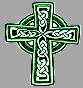 St Patrick of the IslandSt Patrick of the IslandParish BulletinParish BulletinWeek of June 18, 2017- feast of corpus christiWeek of June 18, 2017- feast of corpus christiWeek of June 18, 2017- feast of corpus christimassessaturday june 17, 2017 5 pm	Dina De Petrello from the K of Csunday june 18, 201710 am	Gerald Levesque from Family	Santiago Gesta from Aida, Jasmin 	& Juvenwednesday june 21, 20174:30pm Priest’s Intentionfriday june 23, 2017 9 am	NO MASSsaturday june 24, 2017 5 pm	Ernest Maenz from Peter & Erinsunday june 25, 201710 am	Allen Paradis & Nicki De Santis 	    from Norma Paradis	Marcel Hernandez & Agustin 	  	    Sifontes from Family	Sigfrido Morales from Yakelinthis week’s eucharistic ministers5pm:	Gerry P. & Chris M.10am: 	Ricardo M. & Frances S.the sanctuary lamp burns for:This week:   Grynczuk FamilyNext week:  Fathers of Our Parish collectionThe collection for June 11h was $1326.  We thank you for your generosity.  massessaturday june 17, 2017 5 pm	Dina De Petrello from the K of Csunday june 18, 201710 am	Gerald Levesque from Family	Santiago Gesta from Aida, Jasmin 	& Juvenwednesday june 21, 20174:30pm Priest’s Intentionfriday june 23, 2017 9 am	NO MASSsaturday june 24, 2017 5 pm	Ernest Maenz from Peter & Erinsunday june 25, 201710 am	Allen Paradis & Nicki De Santis 	    from Norma Paradis	Marcel Hernandez & Agustin 	  	    Sifontes from Family	Sigfrido Morales from Yakelinthis week’s eucharistic ministers5pm:	Gerry P. & Chris M.10am: 	Ricardo M. & Frances S.the sanctuary lamp burns for:This week:   Grynczuk FamilyNext week:  Fathers of Our Parish collectionThe collection for June 11h was $1326.  We thank you for your generosity.  your contributionsPlease remember, even though vacations are here, your parish continues to work and provide for your community.  Your weekly contributions help to keep us running.flood reliefWe collected $505 for our parishioners who were affected by the flooding.  Your contributions and prayers are greatly appreciated.baptismsLast weekend we welcome into our Christian community Khloe Blackburn, Dylan Balacki and Jack Sanders.  This we welcome Jathneil Daye.  May God Bless each of these children.prayer requestsMargaret Rondeau, Thomas Gillette, Elaine Kerr, Frank Morahan, Denny Ostman, Woody Leclerc, Dan Koury, Gerri, Hilary, Gabrielle McWilliams, Helen Bulger, Don Harthorn, Lionel Cozier, Whyatt Laflamme,  Dolores Sandy, Raymond Charlebois, Andria MacDonald (liver transplant), Mary Martin, Lennox Lewis, Brian Lang, Willy Moore, Marie Hulse, Helen Lariccia, Ben,  Eva Bideau, Mary Albertson, Billie Chenier, Catherine Shea, Lucie Cardinal, Rod Desmarais, Frank McCluskie, Marina, John Battaglia, Linda Panaro, Karen Descoeurs, Boleslaw Zugda, Mary & Marian Lapchak, Caiti Dore, Betty & Gerry & Mary Guy,  Michael Rigdon, Ann DesmaraisHoly Land ChristiansThis week we have the pleasure of welcoming Sebastien Cardinal, from the Holy Land Christians who will be available in the hall after Mass to inform you on their mission.   They will also have available religious articles from Bethlehem for you to purchase.  wardens meetingThe Wardens will hold their next meeting on Wednesday June 21 at 7pm. faith educationRegistration for new and returning students for the fall session will take place June 20, & 21.  Please come by the office to register.  showcase 2017 – canadian saluteShowcase is gearing up for another great show and they need your help.  If you have experience or are willing to learn, we need people to help in advertising and other behind the scene tasks.  If you can help, please call Joanne Barany at 514-453-7216.Spiritual Meditation for this week….Deuteronomy 30:14 No, the word is very near to you; it is in your mouth and in your heart for you to observe. God’s “word”—not just the written word, but God’s very own self—is near us, even within us. Last summer I experienced a new dimension of the passage from Deuteronomy through my father’s World War II experiences. A dive-bomber who flew missions out of North Africa when I was born, my father had never told us details about his military life: “When you go to war, you do what you have to do, and you don’t make a good story of it later.” summer scheduleOur summer schedule begins this weekend and continues to September 10th, inclusive.  MASS SCHEDULE:    Saturday 5 pm     Sunday 10 am  There will be no weekday Masses from June 23rd to September 8th.Wishing everyone a Safe, Happy & Healthy SummerSpiritual Meditation for this week….Deuteronomy 30:14 No, the word is very near to you; it is in your mouth and in your heart for you to observe. God’s “word”—not just the written word, but God’s very own self—is near us, even within us. Last summer I experienced a new dimension of the passage from Deuteronomy through my father’s World War II experiences. A dive-bomber who flew missions out of North Africa when I was born, my father had never told us details about his military life: “When you go to war, you do what you have to do, and you don’t make a good story of it later.” summer scheduleOur summer schedule begins this weekend and continues to September 10th, inclusive.  MASS SCHEDULE:    Saturday 5 pm     Sunday 10 am  There will be no weekday Masses from June 23rd to September 8th.Wishing everyone a Safe, Happy & Healthy Summer